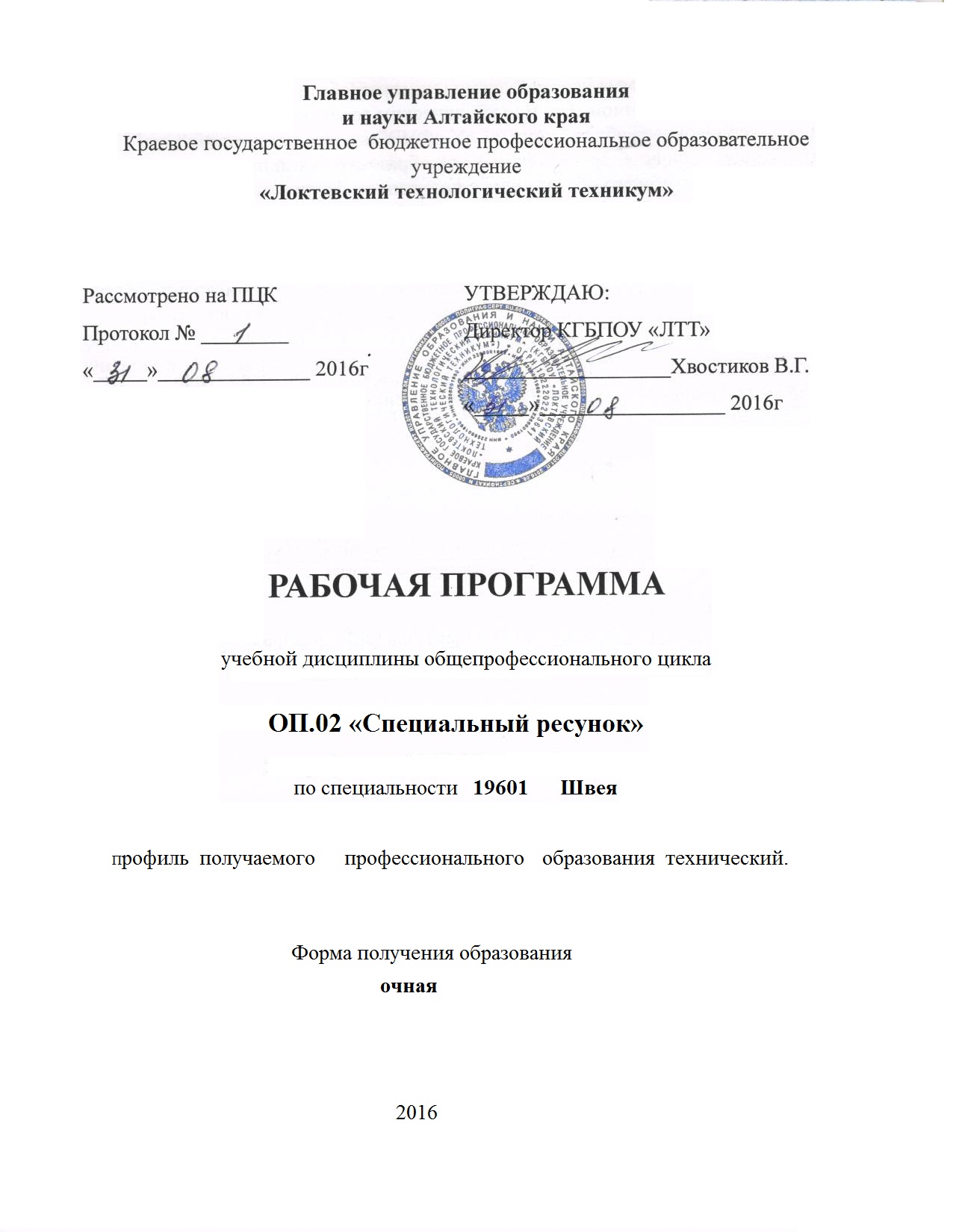 Рабочая программа учебной дисциплины разработана на основе Федерального государственного образовательного стандарта по профессии среднего профессионального образования, утвержденного приказом Министерства образования и науки Российской Федерации № 683 от 2 августа 2013г., зарегистрированного Министерством юстиции № 29727 от 20 августа 2013 г., рабочего учебного плана для профессии среднего профессионального образования19601         Мастер производственного обучения                       код                                     наименование специальностиОрганизация-разработчик: Краевое государственное бюджетное профессиональное образовательное учреждение «Локтевский технологический техникум»Разработчик (разработчики):Вязова Елена Анатольевна-преподователь. 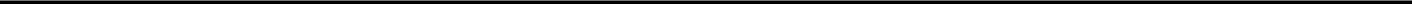 ФИО, должность, квалификационная категорияСодержание                                                                                                                                                            Стр.Паспорт программы учебной дисциплины                                              6                                                       Структура и содержание учебной дисциплины                                       8                                                          Условия реализации учебной дисциплины                                             12  Контроль и оценка результатов освоения учебной дисциплины          13                                                                               ПОЯСНИТЕЛЬНАЯ ЗАПИСКА1. Пояснительная запискаПрограмма разработана и предназначена для изучения дисциплины «Специальное рисование» в учреждениях профессионального образования, реализующих адаптированную программу профессионального обучения для лиц с ограниченными возможностями здоровья, не имеющих основного общего образования.Дисциплина «Специальный рисунок» изучается как образовательная дисциплина в профессии «Швея», в объеме: максимальной учебной нагрузки 57 часа, в том числе:обязательной аудиторной учебной нагрузки обучающихся 39 часов;самостоятельной работы обучающихся 18 часов.Программа ориентирована на достижение следующих целей:формирование представлений на заданную или выбранную тему, находить выразительное решение сюжета, компоновать эскизы и использовать их при выполнении окончательного рисунка, делать наброски с натуры, добиваться выразительного цветового конструктивно-пропорционального решения рисунка с учётом явлений перспективы, учиться видеть прекрасное и передавать его в рисунках.развитие чувства цвета, эмоций и фантазии; развитие зрительной памяти, пространственных представлений, образногомышления; развитие творческих способностей; воспитание художественного вкуса интереса и любви к изобразительномуискусству.При составлении программы учтены психо-физиологические особенности выпускников школ восьмого вида.     1. ПАСПОРТ РАБОЧЕЙ ПРОГРАММЫ УЧЕБНОЙ ДИСЦИПЛИНЫОП.02.   «Специальный ресунок»название дисциплины1.1. Область применения рабочей программыПрограмма  учебной дисциплины ОП. 02. «Специальный рисунок»   предназначена для подготовки квалифицированных рабочих   по профессии  начального профессионального образования «Швея» в соответствии с федеральным государственным образовательным стандартом  по профессии  19601«шВЕЯ»  и является частью основной профессиональной  образовательной программы  по профессии 19601«Швея».Программа учебной дисциплины ОП.02. «Специальный рисунок»   может быть использована в профессиональном образовании и профессиональной подготовке  по профессии « Швея» 1.2. Место учебной дисциплины в структуре учебного плана Учебная  дисциплина ОП. 02. «Специальный рисунок»    входит в общепрофессиональный цикл ОПОП по профессии 19601«Швея».1.3. Цели и результаты освоения учебной дисциплины, требования к результатам освоения учебной дисциплины:В результате изучения специального рисунка как дисциплины обучающейся должен знать/уметь:Знать:Значение линий в рисунке, виды линий. Значение цвета и орнамента в одежде. Принципы построения орнаментов на ткани.Принципы построения деталей одежды и объемного макетирования. Виды складок, правила их зарисовки в одежде.Правила зарисовки одежды различных силуэтов и стилей.основные каноны построения фигуры и создания модели изделия, их применение в областях профессиональной деятельности.Уметь:Выполнять различные виды линий. Выявить пропорции и объемы предмета.Рисовать цветовой круг, различные виды орнаментов с использованием цвет. Рисовать различные виды складок и драпировок в одежде.Строить схему фигуры человека и выполнять рисунок фигуры. Зарисовывать различные детали одежды.Выполнять эскизы моделей одежды различных силуэтов и стилей.1.4. Компетенции, формируемые в результате освоения учебной дисциплины:Программа учебной дисциплины способствует формированию следующих компетенций:Общие компетенции:ОК 1. Понимать сущность и социальную значимость своей будущей профессии, проявлять к ней устойчивый интерес.ОК 2. Организовывать собственную деятельность, исходя из цели и способов ее достижения, определенных руководителем.ОК 3. Анализировать рабочую ситуацию, осуществлять текущий и итоговый контроль, оценку и коррекцию собственной деятельности, нести ответственность за результаты своей работы.ОК 4. Осуществлять поиск информации, необходимой для эффективного выполнения профессиональных задач.ОК 5. Использовать информационно-коммуникационные технологии в профессиональной деятельности.ОК 6. Работать в команде, эффективно общаться с коллегами, руководством, клиентами.1.5. Количество часов на освоение рабочей программы учебной дисциплины:- максимальной учебной нагрузки обучающегося _57_часа, в том числе: - обязательной аудиторной учебной нагрузки обучающегося _39 часов, в том числе:- лабораторных и практических занятий 10 часов; - самостоятельной работы обучающегося _18_ часов.СТРУКТУРА И СОДЕРЖАНИЕ УЧЕБНОЙ ДИСЦИПЛИНЫОбъем учебной дисциплины и виды учебной работы2.2. Тематический план и содержание учебной дисциплиныОП.02. «Специальный ресунок»Для характеристики уровня освоения учебного материала используются следующие обозначения:– ознакомительный (узнавание ранее изученных объектов, свойств);– репродуктивный (выполнение деятельности по образцу, инструкции или под руководством)– продуктивный (планирование и самостоятельное выполнение деятельности, решение проблемных задач)3. УСЛОВИЯ РЕАЛИЗАЦИИ УЧЕБНОЙ ДИСЦИПЛИНЫ 3.1. Требования к минимальному материально-техническому обеспечению   Реализация учебной дисциплины требует наличия: - Учебного кабинета «Специальный рисунок».Оборудование учебного кабинета: доска, учебная литература, стенды  «Снятие мерок», «Квалификационные характеристики».        Технические средства обучения: компьютер, мультимедийная установка.	Оборудование мастерской и рабочих мест мастерской: доска, учебная литература, стенды «Снятие мерок».- Залы: библиотека, читальный зал с выходом в сеть Интернет; актовый зал.3.2 Информационное обеспечение обученияПеречень рекомендуемых учебных изданий, Интернет-ресурсов, дополнительной литературыОсновные источники: Перечень учебников, рекомендованных Министерством образования и науки РФ: Основные источники:1. Тухбатуллина Л. М. Проектирование костюма: Учеб. пособ.: Допущено учеб. – метод.объединением вузов РФ по образованию./ Ростов н/Д: Феникс, 2012. – 283/1/с.4.  КОНТРОЛЬ И ОЦЕНКА РЕЗУЛЬТАТОВ ОСВОЕНИЯ УЧЕБНОЙДИСЦИПЛИНЫКонтроль и оценка  результатов освоения учебной дисциплины  осуществляется преподавателем в процессе проведения практических занятий и лабораторных работ, тестирования, а также выполнения обучающимися индивидуальных занятий, проектов, исследований.Вид учебной деятельностиОбъем часовМаксимальная учебная нагрузка (всего)57Обязательная аудиторная учебная нагрузка (всего)39в том числе:      практические занятия18       контрольные работы1Самостоятельная работа обучающегося (всего)18в том числе:Выполнение рефератаВнеаудиторная  самостоятельная работаИтоговая аттестация в форме: зачета Наименование разделов и темСодержание учебного материала, лабораторные и практические работы, самостоятельная работа обучающихся, курсовая работ (проект) (если предусмотрены)Содержание учебного материала, лабораторные и практические работы, самостоятельная работа обучающихся, курсовая работ (проект) (если предусмотрены)Содержание учебного материала, лабораторные и практические работы, самостоятельная работа обучающихся, курсовая работ (проект) (если предусмотрены)Содержание учебного материала, лабораторные и практические работы, самостоятельная работа обучающихся, курсовая работ (проект) (если предусмотрены)Объем часовОбъем часовУровень освоения12222334Тема №1Введение в предмет111Общие сведения о предмете, его цели, задачи. Значение предмета для овладения профессией «Портной»111Тема 2.Основы композицииСодержание учебного материалаСодержание учебного материалаСодержание учебного материалаСодержание учебного материала222Тема 2.Основы композиции111Линии чертежа и рисунка, их отличие. Правила оформления чертежа и рисунка. Общее сведения о композиции, категории композиций, равновесие.222Тема 2.Основы композиции111Линии чертежа и рисунка, их отличие. Правила оформления чертежа и рисунка. Общее сведения о композиции, категории композиций, равновесие.223Тема 2.Основы композицииСамостоятельная внеаудиторная  работа обучающихся: Линии чертежа и рисунка, их отличие. Правила оформления чертежа и рисунка. Выполнение рисунка с учетом композиционного решенияСамостоятельная внеаудиторная  работа обучающихся: Линии чертежа и рисунка, их отличие. Правила оформления чертежа и рисунка. Выполнение рисунка с учетом композиционного решенияСамостоятельная внеаудиторная  работа обучающихся: Линии чертежа и рисунка, их отличие. Правила оформления чертежа и рисунка. Выполнение рисунка с учетом композиционного решенияСамостоятельная внеаудиторная  работа обучающихся: Линии чертежа и рисунка, их отличие. Правила оформления чертежа и рисунка. Выполнение рисунка с учетом композиционного решения113Тема 3.Геометрические композиции в одеждеСодержание учебного материалаСодержание учебного материалаСодержание учебного материалаСодержание учебного материала443Тема 3.Геометрические композиции в одежде1Организация плоскости при композиции изобразительных элементов: точки, линии плоских геометрических фигур. Построение геометрических фигур.Организация плоскости при композиции изобразительных элементов: точки, линии плоских геометрических фигур. Построение геометрических фигур.Организация плоскости при композиции изобразительных элементов: точки, линии плоских геометрических фигур. Построение геометрических фигур.442Тема 3.Геометрические композиции в одежде2Использование геометрических элементов в создании композиционных мотивов рисунка. Композиционные закономерности в рисунках с геометрическими элементами.Использование геометрических элементов в создании композиционных мотивов рисунка. Композиционные закономерности в рисунках с геометрическими элементами.Использование геометрических элементов в создании композиционных мотивов рисунка. Композиционные закономерности в рисунках с геометрическими элементами.442Тема 3.Геометрические композиции в одеждеСамостоятельная внеаудиторная  работа обучающихся:Использование  геометрических элементов в создании композиционных мотивов рисунка. Композиционные закономерности в рисунках с геометрическими элементами. Зарисовка орнамента и геометрических фигур..Самостоятельная внеаудиторная  работа обучающихся:Использование  геометрических элементов в создании композиционных мотивов рисунка. Композиционные закономерности в рисунках с геометрическими элементами. Зарисовка орнамента и геометрических фигур..Самостоятельная внеаудиторная  работа обучающихся:Использование  геометрических элементов в создании композиционных мотивов рисунка. Композиционные закономерности в рисунках с геометрическими элементами. Зарисовка орнамента и геометрических фигур..Самостоятельная внеаудиторная  работа обучающихся:Использование  геометрических элементов в создании композиционных мотивов рисунка. Композиционные закономерности в рисунках с геометрическими элементами. Зарисовка орнамента и геометрических фигур..113Тема 4.       Цвет в художественном проэктированииСодержание учебного материалаСодержание учебного материалаСодержание учебного материалаСодержание учебного материалаТема 4.       Цвет в художественном проэктировании1Цвет предметов, ахроматические и хроматические группы цветов. Цветовой тон, круг, его построение, гармония цвета.Цвет предметов, ахроматические и хроматические группы цветов. Цветовой тон, круг, его построение, гармония цвета.Цвет предметов, ахроматические и хроматические группы цветов. Цветовой тон, круг, его построение, гармония цвета.662Тема 4.       Цвет в художественном проэктировании2Теплые и холодные цвета. Принципы  построения  композиций в цвете. Методы создания орнамента в цветеТеплые и холодные цвета. Принципы  построения  композиций в цвете. Методы создания орнамента в цветеТеплые и холодные цвета. Принципы  построения  композиций в цвете. Методы создания орнамента в цвете662Тема 4.       Цвет в художественном проэктированииСамостоятельная внеаудиторная  работа обучающихся:                            Цвет предметов, ахроматические и хроматические группы цветов. Цветовой тон , круг, его построение, гармония цвета. Разработать вариант рисунка на ткани.Самостоятельная внеаудиторная  работа обучающихся:                            Цвет предметов, ахроматические и хроматические группы цветов. Цветовой тон , круг, его построение, гармония цвета. Разработать вариант рисунка на ткани.Самостоятельная внеаудиторная  работа обучающихся:                            Цвет предметов, ахроматические и хроматические группы цветов. Цветовой тон , круг, его построение, гармония цвета. Разработать вариант рисунка на ткани.Самостоятельная внеаудиторная  работа обучающихся:                            Цвет предметов, ахроматические и хроматические группы цветов. Цветовой тон , круг, его построение, гармония цвета. Разработать вариант рисунка на ткани.113Тема 5 Орнаментальные композицииСодержание учебного материалаСодержание учебного материалаСодержание учебного материалаСодержание учебного материалаТема 5 Орнаментальные композиции11Раппорт ткани, раппортные  композиции. Орнамент. Виды орнаментов ткани. Мотивы орнамента.Раппорт ткани, раппортные  композиции. Орнамент. Виды орнаментов ткани. Мотивы орнамента.551Тема 5 Орнаментальные композиции22Принципы построения геометрических и растительных орнаментов ткани. Зрительное восприятие орнамента ткани в проектировании одеждыПринципы построения геометрических и растительных орнаментов ткани. Зрительное восприятие орнамента ткани в проектировании одежды551Тема 5 Орнаментальные композицииСамостоятельная внеаудиторная  работа обучающихся: Раппорт ткани, раппортные  композиции. Орнамент. Виды орнаментов ткани. Мотивы орнамента. Выполнение эскизов.Самостоятельная внеаудиторная  работа обучающихся: Раппорт ткани, раппортные  композиции. Орнамент. Виды орнаментов ткани. Мотивы орнамента. Выполнение эскизов.Самостоятельная внеаудиторная  работа обучающихся: Раппорт ткани, раппортные  композиции. Орнамент. Виды орнаментов ткани. Мотивы орнамента. Выполнение эскизов.Самостоятельная внеаудиторная  работа обучающихся: Раппорт ткани, раппортные  композиции. Орнамент. Виды орнаментов ткани. Мотивы орнамента. Выполнение эскизов.223Тема 6 Пластические свойства ткани в композиционном построенииСодержание учебного материалаСодержание учебного материалаСодержание учебного материалаСодержание учебного материалаТема 6 Пластические свойства ткани в композиционном построении11Пластичность ткани ее значение. Использование пластичности ткани в проектировании деталей одежды и выборе моделиПластичность ткани ее значение. Использование пластичности ткани в проектировании деталей одежды и выборе модели552Тема 6 Пластические свойства ткани в композиционном построении2Конфигурация изгибов ткани, особенности складок в зависимости от ткани. Драпировка их декоративное назначение.Конфигурация изгибов ткани, особенности складок в зависимости от ткани. Драпировка их декоративное назначение.Конфигурация изгибов ткани, особенности складок в зависимости от ткани. Драпировка их декоративное назначение.552Тема 6 Пластические свойства ткани в композиционном построенииСамостоятельная внеаудиторная  работа обучающихся: Выполнить драпировку и зарисовать ее на моделиСамостоятельная внеаудиторная  работа обучающихся: Выполнить драпировку и зарисовать ее на моделиСамостоятельная внеаудиторная  работа обучающихся: Выполнить драпировку и зарисовать ее на моделиСамостоятельная внеаудиторная  работа обучающихся: Выполнить драпировку и зарисовать ее на модели113Тема 7Построение фигуры человека по схемамСодержание учебного материалаСодержание учебного материалаСодержание учебного материалаСодержание учебного материала551Тема 7Построение фигуры человека по схемам111Общие понятия о схеме для построения фигуры. Каноны и модули для построения фигуры. Условности при построении фигур, вертикальные и горизонтальные сечения, конструктивные пояса.551Тема 7Построение фигуры человека по схемам222Схемы фигур пропорциональной и стилизованной. Правила построения фигур по схеме. Стилизация условностей при построении фигуры..551Тема 7Построение фигуры человека по схемамСамостоятельная  внеаудиторная  работа обучающихся:                   Прорисовка схемы пропорциональной фигуры.Самостоятельная  внеаудиторная  работа обучающихся:                   Прорисовка схемы пропорциональной фигуры.Самостоятельная  внеаудиторная  работа обучающихся:                   Прорисовка схемы пропорциональной фигуры.Самостоятельная  внеаудиторная  работа обучающихся:                   Прорисовка схемы пропорциональной фигуры.113Тема 8 Детали одежды в художественном проектировании изделийСодержание учебного материалаСодержание учебного материалаСодержание учебного материалаСодержание учебного материалаТема 8 Детали одежды в художественном проектировании изделий111Виды формы деталей одежды. Понятие формообразования отдельных деталей ( воротников, рукавов, застежек). Конструктивные элементы деталей одежды. Проектирование деталей одежды.722Тема 8 Детали одежды в художественном проектировании изделий222Построение деталей одежды. Принципы рисования воротников, рукавов, застежек лифа и юбки.722Тема 8 Детали одежды в художественном проектировании изделийСамостоятельная  внеаудиторная  работа обучающихся:  1.Эскизы с вариантами оформления деталей одежды.Самостоятельная  внеаудиторная  работа обучающихся:  1.Эскизы с вариантами оформления деталей одежды.Самостоятельная  внеаудиторная  работа обучающихся:  1.Эскизы с вариантами оформления деталей одежды.Самостоятельная  внеаудиторная  работа обучающихся:  1.Эскизы с вариантами оформления деталей одежды.10103Тема 9 Построение силуэтных форм костюмаСодержание учебного материалаСодержание учебного материалаСодержание учебного материалаСодержание учебного материалаТема 9 Построение силуэтных форм костюма111Определение понятий «одежда», «гардероб», «костюм», «ансамбль»Виды костюмов, характерные особенности костюмов различных.222Тема 9 Построение силуэтных форм костюмаСамостоятельная  внеаудиторная  работа обучающихся: Создание модели. Основные приемы построения силуэтных форм костюмов. Рисование модели одежды различных силуэтных форм.Самостоятельная  внеаудиторная  работа обучающихся: Создание модели. Основные приемы построения силуэтных форм костюмов. Рисование модели одежды различных силуэтных форм.Самостоятельная  внеаудиторная  работа обучающихся: Создание модели. Основные приемы построения силуэтных форм костюмов. Рисование модели одежды различных силуэтных форм.Самостоятельная  внеаудиторная  работа обучающихся: Создание модели. Основные приемы построения силуэтных форм костюмов. Рисование модели одежды различных силуэтных форм.113Всего:Всего:Всего:Всего:Всего:    57    57    57Результаты обучения (освоенные умения, освоенные знания) Формы и методы контроля и оценки результатов обученияУмения:Определять основные свойства материалов-Тестирование;-Оценка выполнения практической работы;-Устный опрос.-Экспертная  оценка индивидуальных заданий.Знания:Общую классификацию материалов, их основные свойства и область примененияТестирование;-Оценка выполнения практической работы;-устный опрос.-Экспертная  оценка индивидуальных заданий..Результаты обучения (ОК,ПК)Формы и методы контроля и оценки результатов обученияОбщие компетенции:ОК 1. Понимать сущность и социальную значимость своей будущей профессии, проявлять к ней устойчивый интерес.ОК 2. Организовывать собственную деятельность, исходя из цели и способов ее достижения, определенных руководителем.ОК 3. Анализировать рабочую ситуацию, осуществлять текущий и итоговый контроль, оценку и коррекцию собственной деятельности, нести ответственность за результаты своей работы.ОК 4. Осуществлять поиск информации, необходимой для эффективного выполнения профессиональных задач.ОК 5. Использовать информационно-коммуникационные технологии в профессиональной деятельности.ОК 6. Работать в команде, эффективно общаться с коллегами, руководством, клиентами.ОК 7. Исполнять воинскую обязанность, в том числе с применением полученных профессиональных знаний (для юношей).Профессиональные компетенции:ПК 3.1. Выполнять подготовительные работы при производстве каменных работ.ПК 5.1. Выполнять подготовительные работы при производстве печных работ.Практические;Проектные задания;Тесты усвоения;Теоретические контрольные работы;Опрос;Собеседование;Задания в тестовой форме;Описание ситуации (реферат).